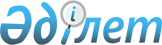 Об установлении ограничительных мероприятий
					
			Утративший силу
			
			
		
					Решение акима Андреевского сельского округа района имени Габита Мусрепова Северо-Казахстанской области от 21 февраля 2019 года № 5. Зарегистрировано Департаментом юстиции Северо-Казахстанской области 25 февраля 2019 года № 5233. Утратило силу решением акима Андреевского сельского округа района имени Габита Мусрепова Северо-Казахстанской области от 6 декабря 2019 года № 24
      Сноска. Утратило силу решением акима Андреевского сельского округа района имени Габита Мусрепова Северо-Казахстанской области от 06.12.2019 № 24 (вводится в действие со дня его первого официального опубликования).
      В соответствии с подпунктом 7) статьи 10-1 Закона Республики Казахстан от 10 июля 2002 года "О ветеринарии", на основании представления главного государственного ветеринарно-санитарного инспектора района имени Габита Мусрепова Северо-Казахстанской области от 23 января 2019 года№ 09-09/36, аким Андреевского сельского округа района имени Габита Мусрепова Северо-Казахстанской области РЕШИЛ:
      1. Установить ограничительные мероприятия на территории животноводческой фермы товарищество с ограниченной ответственностью "Жарык-2005" села Андреевка Андреевского сельского округа района имени Габита Мусрепова Северо-Казахстанской области в связи с возникновением заболевания бруцеллеза среди крупного рогатого скота.
      2. Контроль за исполнением настоящего решения оставляю за собой.
      3. Настоящее решение вводится в действие со дня его первого официального опубликования.
					© 2012. РГП на ПХВ «Институт законодательства и правовой информации Республики Казахстан» Министерства юстиции Республики Казахстан
				
      Аким округа 

Р. Ахметов
